ҠАРАР                                     ПОСТАНОВЛЕНИЕ«____» _________________2019 й.    № ________     «____» _________________2019 г.Об утверждении  Порядка проведения конкурсного отбора проектов по комплексному благоустройству дворовых территорий городского округа город Октябрьский Республики Башкортостан «Башкирские дворики»	В соответствии с  Федеральным законом от 06.10.2003 №131-ФЗ «Об общих принципах организации местного самоуправления в Российской Федерации»,  постановлением Правительства Республики Башкортостан от 13.02.2019 №69 «О реализации проектов по комплексному благоустройству дворовых территорий муниципальных образований Республики Башкортостан «Башкирские дворики», в целях создания благоприятных условий для проживания граждан, решения вопросов местного значения с привлечением населения, комплексного развития дворовых территорий многоквартирных домов городского округа город Октябрьский Республики БашкортостанПОСТАНОВЛЯЮ:	1. Утвердить Порядок проведения конкурсного отбора проектов по комплексному благоустройству дворовых территорий городского округа город Октябрьский Республики Башкортостан «Башкирские дворики» согласно приложению.	2.  Настоящее постановление обнародовать в читальном зале архивного отдела администрации городского округа город Октябрьский Республики Башкортостан и разместить на официальном сайте городского округа город Октябрьский Республики Башкортостан (http://www.oktadm.ru).	3. Контроль за исполнением настоящего постановления возложить на заместителя главы администрации Ш.Г. Фаррахова. 	Глава администрации						               А.Н. ШмелевПриложение к   постановлению администрациигородского округа город Октябрьский Республики Башкортостан  от «___» ________ 2019 года №  ____ПОРЯДОК проведения конкурсного отбора конкурсного отбора проектов по комплексному благоустройству дворовых территорий городского округа город Октябрьский Республики Башкортостан «Башкирские дворики»Общие положения1.1. Порядок проведения конкурсного отбора проектов по комплексному благоустройству дворовых территорий городского округа город Октябрьский Республики Башкортостан «Башкирские дворики» (далее – порядок),  разработан в соответствии с Федеральным законом от 6 октября 2003 года №131-ФЗ «Об общих принципах организации местного самоуправления в Российской Федерации», постановлением Правительства Республики Башкортостан  от 13 февраля 2019 года №69 «О реализации проектов по комплексному благоустройству дворовых территорий муниципальных образований Республики Башкортостан «Башкирские дворики» и устанавливает правила организации и проведения конкурсного отбора проектов по благоустройству дворовых территорий многоквартирных домов городского округа город Октябрьский Республики Башкортостан, основанных на местных инициативах, на условиях софинансирования из бюджетов Республики Башкортостан и городского округа город Октябрьский Республики Башкортостан.1.2. Под дворовыми территориями многоквартирных домов (далее – дворовые территории)  понимается совокупность территорий, прилегающих к многоквартирным домам, с расположенными на них объектами, предназначенными для обслуживания и эксплуатации таких домов, и элементами благоустройства этих территорий, в том числе детскими и спортивными площадками, стоянками автотранспортных средств, тротуарами и автомобильными дорогами, включая автомобильные дороги, образующие проезды к территориям, прилегающим к многоквартирным домам.1.3. Целями конкурсного отбора проектов по благоустройству дворовых территорий являются:вовлечение населения в процессы местного самоуправления,развитие механизмов инициативного бюджетирования,благоустройство дворовых территорий.1.4. Организатором конкурсного отбора проектов по благоустройству дворовых территорий является администрация городского округа город Октябрьский Республики Башкортостан (далее - организатор конкурсного отбора). 1.5. Ответственным за подготовку и организацию проведения конкурсного отбора проектов по благоустройству дворовых территорий является отдел коммунального хозяйства и жилищного контроля администрации городского округа город Октябрьский Республики Башкортостан (далее – уполномоченный орган).1.6. Конкурсный отбор проектов по благоустройству дворовых территорий осуществляется общественной комиссией по вопросам подготовки и реализации муниципальной программы «Формирование современной городской среды в городском округе город Октябрьский Республики Башкортостан (далее - общественная комиссия).2. Условия конкурсного отбора проектовпо благоустройству дворовых территорий2.1. Участниками конкурсного отбора проектов по благоустройству дворовых территорий являются собственники многоквартирных домов, избравшие советы многоквартирных домов, товарищества собственников жилья, жилищные или иные специализированные потребительские кооперативы (далее – участники конкурсного отбора).2.2. К конкурсному отбору допускаются проекты, направленные на решение вопросов местного значения, предусматривающие проведение работ по благоустройству дворовых территорий, подлежащих субсидированию:асфальтирование и (или) ремонт дворовых проездов;устройство парковочных пространств с нанесением разметки;устройство (ремонт) тротуаров и пешеходных дорожек;установка или замена бордюрного камня;установка сертифицированных детских и (или) спортивных площадок с безопасным резиновым покрытием;ограждение, в том числе детской и спортивной площадок, газонов;озеленение, в том числе посадка деревьев, кустарников и обустройство газонов;установка информационного стенда;устройство зон отдыха (скамеек, урн);установка контейнерных площадок (без контейнеров);освещение дворовых территорий;обустройство систем видеонаблюдения во дворе. 	По решению общего собрания собственников помещений в многоквартирных домах проводятся работы по устройству (ремонту) отмостки, дополнительному освещению (при необходимости) детской и спортивной площадок; установке малых архитектурных форм; реконструкции детских и спортивных площадок, находящихся в эксплуатации более 10 лет; демонтажу детских и спортивных площадок с несертифицированным оборудованием и иные виды работ.».     2.3. Условия участия в конкурсном отборе проектов:1) создан совет многоквартирного дома (за исключением товариществ собственников жилья, жилищных, жилищно-строительных кооперативов или иных специализированных потребительских кооперативов);  2) собственниками помещений в многоквартирном доме осуществлен выбор способа управления многоквартирным домом, и выбранный способ реализован посредством управления товариществом собственников жилья, жилищным, жилищно-строительным кооперативом или иным специализированным потребительским кооперативом либо управляющей организацией;3) имеется акт осмотра благоустройства дворовой территории, составленный организацией, осуществляющей управление многоквартирным домом;4) имеется проект благоустройства дворовой территории, утвержденный общим собранием собственников, содержащий:схему размещения элементов благоустройства с обозначением этих элементов (парковочных карманов, детских и (или) спортивных площадок, тротуаров), согласованную с МУП «Октябрьсккоммунводоканал», ООО «Теплоэнерго», АО «Октябрьские электрические сети», филиалом ПАО «Газпром газораспределение Уфа» в г. Туймазы и МБУ «Управление капитального строительства» городского округа город Октябрьский Республики Башкортостан о возможности проведения мероприятий по благоустройству;сметный расчет планируемых работ по благоустройству дворовой территории;5) виды планируемых работ по благоустройству дворовой территории  соответствуют пункту 2.2 настоящего порядка;6) общим собранием собственников помещений многоквартирного дома приняты следующие решения, оформленные протоколом (форма протокола, а также приложения к протоколу приведены в приложениях №4, 4.1, 4.2, 4.3 настоящего порядка):об избрании членов счетной комиссии;об участии в конкурсном отборе проектов по комплексному благоустройству дворовых территорий;об утверждении видов работ по благоустройству дворовых территорий;о разработке и согласовании проекта благоустройства дворовой территории;о доле финансового участия заинтересованных лиц в проекте по благоустройству дворовой территории, в процентах от суммы субсидии;о порядке и сроках софинансирования собственниками помещений МКД мероприятий по благоустройству дворовых территорий;о включении в состав общего имущества в многоквартирном доме  оборудования, иных материальных объектов, установленных на дворовой территории в результате реализации проекта по благоустройству дворовой территории, в целях осуществления последующего содержания указанных объектов в соответствии с требованиями законодательства Российской Федерации;о выборе лица, уполномоченного действовать от имени собственников помещений многоквартирного дома, на дату подачи заявки на участие в конкурсном отборе; на предоставление предложений, с правом согласования проекта благоустройства; на участие в контроле за выполнением работ по благоустройству дворовой территории, в том числе в промежуточном, и их приемке; об определении способа доведения до собственников помещений в многоквартирном доме  решений, принятых на общем собрании;об определении места хранения материалов общих собраний.2.4. Не подлежит участию в конкурсном отборе дворовая территория в случае признания многоквартирного дома, расположенного на дворовой территории, аварийным и подлежащим сносу.3. Порядок подачи и рассмотрения заявок участников конкурсного отбора проектов по благоустройству дворовых территорий 3.1. Решение о проведении конкурсного отбора проектов по комплексному благоустройству дворовых территорий (далее - проектов) принимается организатором конкурсного отбора.3.2. Уполномоченный орган в течение трёх рабочих дней со дня принятия решения о проведении конкурсного отбора проектов публикует в печатных средствах массовой информации и размещает на официальном сайте городского округа город Октябрьский Республики Башкортостан (далее - официальный сайт) и портале «современный-октябрьский.рф» (далее – портал) в информационно-телекоммуникационной сети Интернет информационное сообщение о проведении конкурсного отбора проектов.3.3. Информационное сообщение о проведении конкурсного отбора проектов должно содержать следующую информацию:а) наименование и адрес организатора конкурсного отбора;б) адрес, дату, время начала и окончания приема заявок;в) состав документации, представляемой на конкурсный отбор проекта, и требования к ее оформлению;г) контактные данные.3.4. Лица, указанные в пункте 2.1. настоящего порядка, и (или) их уполномоченные представители, предоставляют в уполномоченный орган заявку на участие в конкурсном отборе проектов дворовой территории, подлежащей благоустройству, по установленной форме (приложение №1) в сроки, указанные в сообщении о проведении конкурсного отбора. Для юридических лиц заявка на участие в конкурсном отборе проектов должна быть скреплена печатью участника конкурсного отбора.3.5. К заявке прилагаются документы согласно установленному настоящим порядком перечню  (приложение №2).  Прилагаемые к заявке документы должны быть прошиты, пронумерованы и подписаны уполномоченным лицом участника конкурсного отбора.3.6. В отношении одной дворовой территории может быть подана только одна заявка на участие в конкурсном отборе проектов. 3.7. В случае если многоквартирные дома, расположенные в одной дворовой территории, находятся в управлении нескольких управляющих организаций, товариществ собственников жилья, органов территориального общественного управления, жилищных, жилищно-строительных кооперативов или иных специализированных потребительских кооперативов, заявка на участие в конкурсном отборе проектов подается от имени уполномоченных лиц, определенных протоколами общих собраний собственников помещений таких домов.3.8. Участник конкурсного отбора проектов вправе отозвать свою заявку и отказаться от участия в конкурсном отборе, письменно сообщив об этом организатору конкурсного отбора, не позднее даты окончания приема заявок.3.9. Заявки на участие в конкурсном отборе, поступившие после окончания срока приема заявок, не рассматриваются.3.10. Уполномоченный орган регистрирует заявки на участие в конкурсном отборе проектов в день их поступления в порядке очередности поступления.На заявке на участие в конкурсном отборе проставляется отметка о получении с указанием даты и времени. Все поданные на конкурсный отбор заявки направляются в общественную комиссию.3.11. Конкурсный отбор проектов по благоустройству дворовых территорий проводится общественной комиссией в два этапа.3.11.1.  На первом этапе, общественная комиссия в течение 5 рабочих дней после истечения срока подачи заявок, рассматривает поступившие заявки на участие в конкурсном отборе и принимает решение о соответствии (не соответствии) заявки условиям конкурсного отбора и о допуске соответствующего проекта благоустройства дворовой территории к участию во втором этапе конкурсного отбора.Общественная комиссия не позднее двух рабочих дней с даты принятия решения о соответствии (не соответствии) заявки условиям конкурсного отбора и о допуске соответствующего проекта благоустройства дворовой территории к участию во втором этапе конкурсного отбора направляет соответствующий протокол заседания комиссии в уполномоченный орган для размещения на официальном сайте и портале.  Общественная комиссия не допускает заявку к участию во втором этапе конкурсного отбора в случаях, если:представлен не полный или ненадлежащим образом оформленный комплект документов, предусмотренный настоящим порядком;не выполнены условия конкурсного отбора, указанные в пункте 2.3. настоящего порядка;от одного участника подано более одной заявки на один проект.3.11.2. На втором этапе конкурсного отбора общественная комиссия в течение 5 рабочих дней со дня утверждения протокола о допуске проектов к участию во втором этапе конкурсного отбора, осуществляет оценку проектов благоустройства дворовых территорий, допущенных к участию во втором этапе конкурсного отбора, согласно критериям в соответствии с балльной шкалой (приложение №3). Применение иных критериев оценки заявок не допускается.3.12. Конкурсный отбор признается несостоявшимся в случаях, если:отклонены все заявки на участие в конкурсном отборе;не подано ни одной заявки на участие в конкурсном отборе.3.13. На основании результатов оценки проектов, общественной комиссией формируется адресный перечень проектов благоустройства дворовых территорий, основанных на местных инициативах, реализуемых на территории городского округа город Октябрьский Республики Башкортостан (далее - адресный перечень) в порядке убывания присвоенных им суммарных баллов. Меньший порядковый номер в перечне присваивается проекту, набравшему большее количество баллов.3.14. В случае, если участвующие в конкурсном отборе проекты набирают одинаковое количество баллов, меньший порядковый номер присваивается тому проекту, заявка на рассмотрение которого поступила ранее других.3.15. Адресный перечень состоит из двух разделов: основного и дополнительного.В основной раздел адресного перечня включаются проекты, реализуемые в текущем году в пределах выделенных лимитов финансирования.В дополнительный раздел адресного перечня включаются проекты, подлежащие финансированию в текущем году в случае возникновения экономии средств субсидии, сложившейся по итогам проведения заказчиком процедур, связанных с осуществлением закупок товаров, работ, услуг в соответствии с действующим законодательством.3.16. По результатам конкурсного отбора проектов общественной комиссией составляется итоговый протокол, которым утверждается адресный перечень проектов благоустройства дворовых территорий, основанных на местных инициативах, реализуемых на территории городского округа город Октябрьский Республики Башкортостан.3.17. Утверждённый адресный перечень содержит сведения об участнике конкурсного отбора, адресе объекта благоустройства, стоимости работ по благоустройству дворовой территории с разбивкой по бюджетам: бюджет Республики Башкортостан, бюджет городского округа город Октябрьский Республики Башкортостан и внебюджетным источникам (средства населения, спонсоров).3.18. Итоговый протокол подписывается всеми присутствовавшими на заседании членами общественной комиссии, утверждается председателем общественной комиссии и публикуется на официальном сайте и портале в течение трех рабочих дней со дня его утверждения.Управляющий делами 					А.Е.ПальчинскийПриложение №1к порядку проведения конкурсного отбора проектов по комплексному благоустройству дворовых территорий городского округа город Октябрьский Республики Башкортостан «Башкирские дворики»В общественную комиссию по вопросам подготовки и реализации муниципальной программы «Формирование современной городской среды в городском округе город Октябрьский Республики Башкортостан»Заявкана участие в конкурсном отборе проектов по комплексному благоустройству дворовых территорий городского округа город Октябрьский Республики Башкортостан «Башкирские дворики»Наименование участника отбора:____________________________________________________________________________________________Местонахождение участника отбора (юридический адрес и почтовый адрес, место жительства): ____________________________________________________________________________________________ИНН, КПП, ОГРН (для юридического лица):____________________________________________________________________________________________Паспортные данные (для физического лица):____________________________________________________________________________________________Номер контактного телефона (факса): ____________________________________________________________________________________________Изучив Порядок и условия проведения отбора дворовых территорий многоквартирных домов, ____________________________________________________________________________________________(наименование участника отбора)в лице ______________________________________________________________________________________(наименование должности и Ф.И.О., подписавшего заявку)изъявляет желание участвовать в отборе территорий МКД.Предлагаем включить___________________________________________________________________________________________________________________________________________________________________(адрес территории МКД)перечень работ по благоустройству:________________________________________________________________________________________________________________________________________________________________________________________________________________________________________________________________________________________________________________________________________________________________________________________________________________________________________________________________________________________________________________________________________________________________________________________________________________________________________________________________________________________________________________________________________________________________________________________________________________________________________________________________________________________________________________________________________________________(виды работ)Сметная стоимость проекта благоустройства дворовой территории составляет (сумма в руб.): ____________________________________________________________________________________________Планируемые источники финансирования проекта благоустройства дворовой территории:К настоящему предложению прилагаются документы согласно описи на ____ л.ОПИСЬ ДОКУМЕНТОВ, ПРИЛАГАЕМЫХ К ЗАЯВКЕ(представляется в обязательном порядке) «____»________________201__г.                       ___________________(_________________)                                                                                                                                                                                                                                                  (подпись)Я_______________________________________, знаю и согласен на обработку моих персональных данных, в том числе согласен на их использование при получении ответственным исполнителем для рассмотрения предложения_______________										                      (подпись)Предложение зарегистрировано«___» _______________201_ года в __________час. __________мин._________________________________________ /_______________/(наименование должности) 				(подпись)        (расшифровка подписи)Приложение №2 к порядку проведения конкурсного отбора проектов по комплексному благоустройству дворовых территорий городского округа город Октябрьский Республики Башкортостан «Башкирские дворики»Перечень документовна участие в конкурсном отборе проектов по комплексному благоустройству дворовых территорий_____________________________________________________ (ФИО, наименование организации)направляет документы на участие в отборе проектов по комплексному  благоустройству дворовых территорий;Заявка для участия в конкурсном отборе - на	листах, в	экз.(Приложение №1 к порядку);Копия Протокола общего собрания собственников о создании совета МКД - на	листах, в	экз.;  3.    Копия Протокола общего собрания собственников о выборе способа управления МКД и выбранный способ реализован посредством управления товариществом собственников жилья, жилищным, жилищно-строительным кооперативом или иным специализированным потребительским кооперативом либо управляющей организацией на - на 	листах, в	экз. Типовая форма протокола.4. Копия Протокола общего собрания собственников, содержащего принятые решения по вопросам на 	листах в	1 экз.:  5. Сметный расчёт стоимости работ по благоустройству территории МКД, заверенный управляющей организацией, обслуживающей МКД (копия).  6.    Акт осмотра благоустройства дворовой территории на	листах в 1	экз; (Приложение № 5).  7. Проект благоустройства дворовой территории МКД, согласованный с _____________ на  	листах  в	1 экз; (копия).  8.   Справка об оплате собственниками помещений МКД жилищно - коммунальных услуг, предоставленная, управляющей организацией, обслуживающей МКД (заверенная печатью) (Приложение №6);  9. Гарантийные письма от организаций и спонсоров о готовности софинансирования проекта благоустройства дворовой территории и размере данного софинансирования (при наличии);МП (подпись)Приложение №3 к порядку проведения конкурсного отбора проектов по благоустройству дворовых территорий городского округа город Октябрьский Республики Башкортостан, основанных на местных инициативахКритерии отбора проектов по комплексному благоустройству
дворовых территорийПриложение №4 к порядку проведения конкурсного отбора проектов по комплексному благоустройству дворовых территорий городского округа город Октябрьский Республики Башкортостан «Башкирские дворики»Протокол № внеочередного общего собрания собственников помещений в многоквартирном доме, расположенном по адресу: г. _____________________, ул. ___________, проводимого в форме _______________________________________________________ голосованиягород __________________                                                                      «__» _______________201_ г.Место проведения: _____________________________________________________________Форма проведения общего собрания – _____________________________________________Очная часть собрания состоялась «______» _____ 201_ года в __ ч. __ мин в(во)_________________________ (указать место) по адресу: г. _________________, ул. ___________________________________________________. Заочная часть собрания состоялась в период с «____» __________________ 201_ г. по «___» ______ 201_ г. с ____ ч. __ мин. до __ час. __ мин. Срок окончания приема оформленных письменных решений собственников «__» _________________ 201_г. в __ ч. __ мин.Дата и место подсчета голосов «___» ______201_ г., г. ________________, ул.________________.Инициаторы проведения общего собрания собственников помещений – собственники помещений _________________________________________________________________________________________________________________________________________________________________________________________________________________________________________________________ (Ф.И.О. №,№ помещений и реквизиты документа, подтверждающего право собственности на указанные помещения).Лица, приглашенные для участия в общем собрании собственников помещений:(дляФЛ)_______________________________________________________________________________________________________________________________________________________________ (Ф.И.О., лица/представителя, реквизиты документа, удостоверяющего полномочия представителя, цель участия)(для ЮЛ) ______________________________________________________________________________________________________________________________________________________________________ (Наименование, ЕГРН ЮЛ, Ф.И.О. представителя ЮЛ, реквизиты документа, удостоверяющего полномочия представителя, цель участия).Место (адрес) хранения протокола №   от «______» _____ 201_ г. и решений собственников помещений в МКД ______________________________________________________________________________________________________________________________________________________________________(указать место(адрес))На дату проведения собрания установлено, что в многоквартирном доме по адресу г. ________________, ул. _______________, собственники владеют____________ кв.м всех жилых и нежилых помещений в доме, что составляет 100% голосов.В соответствии с частью 3 статьи 45 Жилищного кодекса Российской Федерации: Общее собрание собственников помещений в многоквартирном доме правомочно (имеет кворум), если в нем приняли участие собственники помещений в данном доме или их представители, обладающие более чем пятьюдесятью процентами голосов от общего числа голосов. В общем собрании собственников помещений в многоквартирном доме по адресу г. ________________, ул. _________________, приняли участие собственники и их представители в количестве _______ человек (согласно листам регистрации собственников помещений в многоквартирном доме), владеющие________кв. м жилых и ____________ кв. м нежилых помещений в доме, что составляет ________% голосов. Кворум имеется.  Общее собрание собственников правомочно принимать решения по вопросам повестки дня общего собрания.Повестка дня общего собрания собственников помещений:Об избрании Председателя и Секретаря общего собрания собственников помещений.Об избрании членов счетной комиссии общего собрания собственников помещений.Об участии в конкурсном отборе проектов по комплексному благоустройству дворовых территорий городского округа город Октябрьский Республики Башкортостан «Башкирские дворики».Об утверждении видов работ по благоустройству дворовой территории МКД.О разработке проекта благоустройства дворовой территории МКД, включающего схему размещения элементов благоустройства и сметный расчет, планируемых работ, о согласовании проекта благоустройства дворовой территории МКД, включающего схему размещения элементов благоустройства и сметного расчета, планируемых работ.       6. О софинансировании работ по благоустройству за счет средств собственников помещений в многоквартирном доме в размере не менее 1%.       7. О порядке и сроках софинансирования собственниками помещений МКД проекта по благоустройству дворовых территорий;       8 О включении в состав общего имущества в МКД оборудования, иных материальных объектов, установленных на дворовой территории в результате реализации мероприятий по ее благоустройству в целях осуществления последующего содержания указанных объектов в соответствии с требованиями законодательства Российской Федерации.       9. О выборе лица, уполномоченного действовать от имени собственников помещений МКД с правом подачи заявки на участие в конкурсном отборе проектов по благоустройству дворовых территорий МКД, согласования дизайн-проекта, согласования схемы проекта благоустройства.       10.  О выборе лица, уполномоченного действовать от имени собственников помещений МКД с правом согласования проекта благоустройства, включающего схему и сметный расчет, с правом участия в контроле за выполнением работ по благоустройству дворовой территории МКД, при приемке выполненных работ, при подписании соответствующих документов в ходе реализации Программы.       11. Об определении способа доведения до собственников помещений в многоквартирном доме решений, принятых на общем собрании.       12. Об определении места хранения материалов общих собраний.По первому вопросу: Об избрании Председателя и Секретаря общего собрания Слушали:_________________________________________________________________________________________________________________________________________________________________ (Ф.И.О. выступающего, краткое содержание выступления)Предложено: Избрать Председателем общего собрания собственников помещений ___________________________________________________________________________________(ФИО, № помещения)Избрать Секретарем общего собрания собственников помещения__________________________________________________________________________________________________________(ФИО, № помещения)Проголосовали:Принято решение: избрать председателем общего собрания собственников помещений -_________________________________________________________________________________.(ФИО, № помещения)Избрать Секретарем общего собрания собственников помещения__________________________________________________________________________________________________________(ФИО, № помещения)По второму вопросу: Об избрании членов счетной комиссии общего собрания собственников помещений.Слушали:______________________________________________________________________________________________________________________________________________________________      (Ф.И.О. выступающего, краткое содержание выступления).Предложено: Избрать членов счетной комиссии общего собрания собственников помещений _________________________________________________________________________________________________________________________________________________________________________________________________________________________________________________________.(ФИО, № помещения)Проголосовали:Принято решение: избрать членов счетной комиссии общего собрания собственников помещений________________________________________________________________________________________________________________________________________________________________________________________________________________________________________________.(ФИО, № помещения)      3. По третьему вопросу: Об участии в конкурсном отборе проектов по комплексному благоустройству дворовых территорий городского округа город Октябрьский Республики Башкортостан «Башкирские дворики».Слушали:___________________________________________________________________________________________________________________________________________________________________________________________________________________________________________  (Ф.И.О. выступающего, краткое содержание выступления).Предложено: Принять участие в конкурсном отборе проектов по комплексному благоустройству дворовых территорий городского округа город Октябрьский Республики Башкортостан «Башкирские дворики». Проголосовали:Принято решение: Принять участие в конкурсном проектов по комплексному благоустройству дворовых территорий городского округа город Октябрьский Республики Башкортостан «Башкирские дворики».4. По четвертому вопросу: Об утверждении видов работ по благоустройству дворовой территории МКД.Слушали:________________________________________________________________________________________________________________________________________________________ (Ф.И.О. выступающего, краткое содержание выступления).Предложили: Утвердить виды работ по благоустройству дворовой территории МКД.Проголосовали:Принято решение: Утвердить виды работ по благоустройству дворовой территории МКД:___________________________________________________________________________________________________________________________________________________________________________________________________________________________________________________________________________________________________________________________________________________________________________________________________________________________________________________________________________________________________________________________________________________________________________________________________5. По пятому вопросу: О разработке проекта благоустройства дворовой территории МКД, включающего схему размещения элементов благоустройства и сметный расчет, планируемых работ и  (или) согласовании проекта благоустройства дворовой территории МКД, включающего схему размещения элементов благоустройства и сметного расчета, планируемых работ.Слушали:________________________________________________________________________________________________________________________________________________________ (Ф.И.О. выступающего, краткое содержание выступления).Предложено: Разработать проект благоустройства дворовой территории МКД, включающего схему размещения элементов благоустройства и сметный расчет планируемых работ и(или) согласовать проект благоустройства дворовой территории МКД, включающий схему размещения элементов благоустройства и сметный расчёт планируемых работ.Проголосовали:Принято решение: Разработать проект благоустройства дворовой территории МКД, включающего схему размещения элементов благоустройства и сметный расчет, планируемых работ и(или) согласовать проект благоустройства дворовой территории МКД, включающий схему размещения элементов благоустройства и сметный расчет планируемых работ.6. По шестому вопросу: О софинансировании работ по благоустройству за счет средств собственников помещений в многоквартирном доме в размере не менее 5%.Слушали:___________________________________________________________________________________________________________________________________________________________ (Ф.И.О. выступающего, краткое содержание выступления).Предложено: Софинансировать работы по благоустройству за счет средств собственников помещений в многоквартирном доме в размере не менее 1%.Проголосовали:Принято решение: Софинансировать работы по благоустройству за счет средств собственников помещений в многоквартирном доме в размере 1%.7. По седьмому вопросу: О порядке и сроках софинансирования собственниками помещений МКД проекта по благоустройству дворовых территорий.Слушали:___________________________________________________________________________________________________________________________________________________________ (Ф.И.О. выступающего, краткое содержание выступления).Предложено: Принять решение о порядке и сроках софинансирования собственниками помещений МКД проекта по благоустройству дворовых территорийПроголосовали:Принято решение: _________________________________________________________________________________________________________________________________________________________________________________________________________________________________________8. По восьмому вопросу: О включении в состав общего имущества в МКД оборудования, иных материальных объектов, установленных на дворовой территории в результате реализации мероприятий по ее благоустройству в целях осуществления последующего содержания указанных объектов в соответствии с требованиями законодательства Российской Федерации.Слушали:____________________________________________________________________________________________________________________________________________________________ (Ф.И.О. выступающего, краткое содержание выступления).Предложено: включить в состав общего имущества в МКД оборудования, иных материальных объектов, установленных на дворовой территории в результате реализации мероприятий по ее благоустройству в целях осуществления последующего содержания указанных объектов в соответствии с требованиями законодательства Российской Федерации.(ФИО, № помещения)Проголосовали:Принято решение: включить в состав общего имущества в МКД оборудования, иных материальных объектов, установленных на дворовой территории в результате реализации мероприятий по ее благоустройству в целях осуществления последующего содержания указанных объектов в соответствии с требованиями законодательства Российской Федерации.(ФИО, № помещения)9. По девятому вопросу: О выборе лица, уполномоченного действовать от имени собственников помещений МКД с правом подачи заявки на участие в конкурсном отборе проектов по благоустройству дворовых территорий МКД, согласования дизайн-проекта, согласования схемы проекта благоустройства.Слушали:________________________________________________________________________________________________________________________________________________________________Ф.И.О. выступающего, краткое содержание выступления).Предложено: выбрать лицо, уполномоченное действовать от имени собственников помещений МКД с правом подачи заявки на участие в конкурсном отборе проектов по благоустройству дворовых территорий МКД, согласования дизайн-проекта, согласования схемы проекта благоустройства.Проголосовали:Принято решение: выбрать лицо, уполномоченное действовать от имени собственников помещений МКД с правом подачи заявки на участие в конкурсном отборе проектов по благоустройству дворовых территорий МКД, согласования дизайн-проекта, согласования схемы проекта благоустройства, в лице _______________________________________________________________________________________________________________________________________(ФИО, № помещения)10. По десятому вопросу: О выборе лица, уполномоченного действовать от имени собственников помещений МКД с правом согласования проекта благоустройства, включающего схему - и сметный расчет, с правом участия в контроле за выполнением работ по благоустройству дворовой территории МКД, при приемке выполненных работ, при подписании соответствующих документов в ходе реализации Программы.Слушали:________________________________________________________________________________________________________________________________________________________________Ф.И.О. выступающего, краткое содержание выступления).Предложено: Выбрать лицо, уполномоченное действовать от имени собственников помещений МКД с правом согласования проекта благоустройства, включающего схему и сметный расчет, с правом участия в контроле за выполнением работ по благоустройству дворовой территории МКД, при приемке выполненных работ, при подписании соответствующих документов в ходе реализации Программы.Проголосовали:Принято решение: выбрать лицо, уполномоченное действовать от имени собственников помещений МКД с правом подачи заявки на участие в конкурсном отборе проектов по благоустройству дворовых территорий МКД, согласования дизайн-проекта, согласования схемы проекта благоустройства в лице _________________________________________________________________________________________________________________________________________(ФИО, № помещения)11. По одиннадцатому вопросу: Об определении способа доведения до собственников помещений в многоквартирном доме решений, принятых на общем собрании.Слушали:________________________________________________________________________________________________________________________________________________________________Ф.И.О. выступающего, краткое содержание выступления).Предложено: Определить способ доведения до собственников помещений в многоквартирном доме решений, принятых на общем собрании путем__________________________________________________________________________________________________________________________Проголосовали:Принято решение: Определить способ доведения до собственников помещений в многоквартирном доме решений, принятых на общем собрании путем________________________________________________________________________________________________________(ФИО, № помещения)12. По тринадцатому вопросу: Об определении места хранения материалов общих собраний.Слушали:________________________________________________________________________________________________________________________________________________________________Ф.И.О. выступающего, краткое содержание выступления).Предложено: Определить место хранения материалов общих собраний____________________________________________________________________________________________________________________________________________________________________________________________Проголосовали:Принято решение: Определить место хранения материалов общих собраний______________________________________________________________________________________________________________________________________________________________(указать место)Приложение:Реестр собственников помещений многоквартирного дома на __л., в 1 экзСообщение о проведении внеочередного общего собрания собственников помещений в многоквартирном доме на __ л., в 1 экз.3) Листы регистрации собственников помещений в многоквартирном доме, присутствующих на общем собрании на __ л., в 1 экз.      4) Лист голосования собственников помещений по вопросам повестки дня общего собрания собственников на __л.,1 в экз.Председатель общего собрания   _________________________(Ф.И.О.)  _________                                                                             (подпись)                                    (дата)Секретарь общего собрания          _________________________(Ф.И.О.)  _________                                                                             (подпись)                                    (дата)Члены счетной комиссии:               ________________________(Ф.И.О.)  _________                                                                             (подпись)                                    (дата)                                                                                     Приложение №4.1.                                                                                     к порядку проведения конкурсного отбора                                                                                      проектов по комплексному благоустройству                                                                                      дворовых территорий городского округа                                                                                      город Октябрьский Республики                                                                                      Башкортостан «Башкирские дворики»                                                                                от «_______» ______________ 20____г.                                                                                                                        № _________________Примерная форма реестра собственников помещений в многоквартирном доме по адресу:г. Октябрьский, ул. ________________, дом ________Настоящий реестр составлен: «______» ______________20_____года.                                                                                                           Приложение №4.2.	к порядку проведения конкурсного отбора                                                                                                                     проектов по комплексному благоустройству                                                                                                                     дворовых территорий городского округа                                                                                                                     город Октябрьский Республики                                                                                                                     Башкортостан «Башкирские дворики»                                                                                Примерная форма сообщения о проведении общего собрания собственников помещений в многоквартирном доме СООБЩЕНИЕо проведении внеочередного общего собрания собственников помещений многоквартирного дома № _____ по ул. ________________  Уважаемые собственники!В целях решения вопросов по участию в конкурсном отборе проектов по благоустройству дворовых территорий, основанных на местных инициативах, на территории городского округа город Октябрьский Республики Башкортостан в 2018 году, инициативная группа из числа жильцов многоквартирного дома №___ по ул.________________________________________________________________________________________________________________________________________________________________________________________________________________________________________(Ф.И.О, № помещения)сообщает о проведении внеочередного общего собрания собственников МКД №___ по ул. ___________________________________________________________в форме очно-заочного голосования. Дата и время проведения собрания: «____» _____________ 2018 года в ____._____ часов.Место проведения собрания: _________________________________________ Повестка дня:1. Об избрании Председателя и Секретаря общего собрания собственников помещений.2. Об избрании членов счетной комиссии общего собрания собственников помещений.3. Об участии в конкурсном отборе проектов по комплексному благоустройству дворовых территорий городского округа город Октябрьский Республики Башкортостан «Башкирские дворики»4. Об утверждении видов работ по комплексному благоустройству дворовой территории МКД5. О разработке и согласовании проекта благоустройства дворовой территории МКД, включающего схему размещения элементов благоустройства и сметный расчет  планируемых работ; 6. О софинансировании работ по благоустройству за счет средств собственников помещений в многоквартирном доме в размере не менее 1%.7. О порядке и сроках софинансирования собственниками помещений МКД проекта по благоустройству дворовых территорий;8. О включении в состав общего имущества в МКД оборудования, иных материальных объектов, установленных на дворовой территории в результате реализации мероприятий по ее благоустройству в целях осуществления последующего содержания указанных объектов в соответствии с требованиями законодательства Российской Федерации.9. О выборе лица, уполномоченного действовать от имени собственников помещений МКД с правом подачи заявки на участие в конкурсном отборе проектов по благоустройству дворовых территорий МКД, согласования дизайн-проекта, согласования схемы проекта благоустройства.10. О выборе лица, уполномоченного действовать от имени собственников помещений МКД с правом согласования проекта благоустройства, включающего схему и сметный расчет, с правом участия в контроле за выполнением работ по благоустройству дворовой территории МКД, при приемке выполненных работ, при подписании соответствующих документов в ходе реализации Программы.11. Об определении способа доведения до собственников помещений в многоквартирном доме решений, принятых на общем собрании.12. Об определении места хранения материалов общих собраний.При себе необходимо иметь паспорт и документ, подтверждающий право собственности на помещение. Полномочия представителя должны быть подтверждены доверенностью, оформленной в порядке, предусмотренном действующим законодательством. С информацией и (или) материалами, которые будут представлены на общем собрании, можно ознакомиться по адресу _______________________________ с ______ до ______. 	Без Вашего участия в собрании и при отсутствии необходимого числа голосов (более 50% от общего числа собственников помещений МКД) мы не сможем подать заявку на участие в конкурсном отборе проектов по комплексному благоустройству дворовых территорий, основанных на местных инициативах, а значит – не починим дороги, не смонтируем уличное освещение, не обустроим парковки и тротуары, не создадим детские и спортивные площадки. Комфортное проживание – в наших руках! Приходите на собрание и голосуйте за решение о благоустройстве нашего двора!      Приложения №4.3., 4.4.                                                                                                             к порядку проведения конкурсного отбора                                                                                                              проектов по комплексному благоустройству                                                                                                              дворовых территорий городского округа город                                                                                                              Октябрьский Республики Башкортостан                                                                                                              «Башкирские дворики»Примерная форма листа регистрации собственников помещений, принявших участие на общем собрании и листа голосования собственников помещений   Лист голосования собственников помещений по вопросу повестки дня общего собрания собственников в многоквартирном доме по адресу:ул.__________________________________ дом _____ от «____»_________________________20____г.Председатель собрания __________________________________________Секретарь собрания     __________________________________________                                                                                                    Приложение №5                                                                                                             к порядку проведения конкурсного отбора                                                                                                              проектов по комплексному благоустройству                                                                                                              дворовых территорий городского округа город                                                                                                              Октябрьский Республики Башкортостан                                                                                                              «Башкирский дворик»Актосмотра благоустройства дворовой территорииДата составления______________________________________Номер акта___________________________________________Адрес объекта________________________________________Административно-территориальная принадлежность:Представитель Управляющей организации	     Представитель собственников     помещений многоквартирного дома                                                                                                             Приложение №6                                                                                                                                                                                                                          к порядку проведения конкурсного отбора                                                                                                              проектов по комплексному  благоустройству                                                                                                              дворовых территорий городского округа город                                                                                                              Октябрьский Республики Башкортостан                                                                                                            «Башкирский дворик»Справка об оплате собственниками помещений МКД жилищно-коммунальных услуг, предоставленная управляющей организацией, обслуживающей МКДМП (подпись)БАШҠОРТОСТАН РЕСПУБЛИКАҺЫОктябрьский ҡалаһы
ҡала округыХАКИМИӘТЕ452600, Октябрьский ҡалаһы,
Чапаев урамы, 23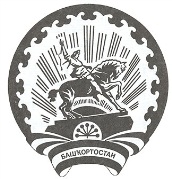 РЕСПУБЛИКА БАШКОРТОСТАНАДМИНИСТРАЦИЯгородского округа
город Октябрьский452600, город Октябрьский,
улица Чапаева, 23№ п/пВиды источниковРазмер софинансирования, %Сумма, руб.1.Субсидия из бюджета Республики Башкортостан2.Субсидия из бюджета городского округа город ______ Республики Башкортостан (не менее 5% от суммы субсидии из бюджета РБ)3.Средства населения (не менее 1% от суммы субсидии из бюджета РБ)4.Средства спонсоров (денежные поступления от юридических лиц, индивидуальных предпринимателей и т.д.)5.Итого:№Наименование документаКоличество листов12….№ п/пКритерии отбораКоличество баллов1.Финансовая дисциплина собственников и нанимателей помещений по оплате жилищно - коммунальных услуг (уровень сбора по оплате жилищно - коммунальных услуг), среднее значение за предыдущий год:      1.1.До 90%1      1.2.От 91% по 95%5      1.3.Более 95%102.Вклад организаций и спонсоров в реализацию проекта (материалы, денежные средства), %       2.1.До 5%5       2.2.Более 5%103.Уровень софинансирования со стороны населения, %       3.1.От 1 до 5%5       3.2.Свыше 5%104.Доля собственников, принявших участие и проголосовавших за решение о проведении благоустройства дворовой территории (голоса собственников) в многоквартирном доме       4.1.Более 90%10       4.2.От 71 % до 90%8       4.3.От 66,7 % до 70%4      4.4. От 51 до 66,7%25.Количество благополучателей:     5.1. От 0 до 200 человек 2     5.2.От 201-4004     5.3.От 401-6006     5.4.От 601-8008     5.5.От 800 и более10«За»«За»«Против»«Против»«Воздержались»«Воздержались»Количество голосов% от числа проголосовавшихКоличество голосов% от числа проголосовавшихКоличество голосов% от числа проголосовавших«За»«За»«Против»«Против»«Воздержались»«Воздержались»Количество голосов% от числа проголосовавшихКоличество голосов% от числа проголосовавшихКоличество голосов% от числа проголосовавших«За»«За»«Против»«Против»«Воздержались»«Воздержались»Количество голосов% от числа проголосовавшихКоличество голосов% от числа проголосовавшихКоличество голосов% от числа проголосовавших«За»«За»«Против»«Против»«Воздержались»«Воздержались»Количество голосов% от числа проголосовавшихКоличество голосов% от числа проголосовавшихКоличество голосов% от числа проголосовавших«За»«За»«Против»«Против»«Воздержались»«Воздержались»Количество голосов% от числа проголосовавшихКоличество голосов% от числа проголосовавшихКоличество голосов% от числа проголосовавших«За»«За»«Против»«Против»«Воздержались»«Воздержались»Количество голосов% от числа проголосовавшихКоличество голосов% от числа проголосовавшихКоличество голосов% от числа проголосовавших«За»«За»«Против»«Против»«Воздержались»«Воздержались»Количество голосов% от числа проголосовавшихКоличество голосов% от числа проголосовавшихКоличество голосов% от числа проголосовавших«За»«За»«Против»«Против»«Воздержались»«Воздержались»Количество голосов% от числа проголосовавшихКоличество голосов% от числа проголосовавшихКоличество голосов% от числа проголосовавших«За»«За»«Против»«Против»«Воздержались»«Воздержались»Количество голосов% от числа проголосовавшихКоличество голосов% от числа проголосовавшихКоличество голосов% от числа проголосовавших«За»«За»«Против»«Против»«Воздержались»«Воздержались»Количество голосов% от числа проголосовавшихКоличество голосов% от числа проголосовавшихКоличество голосов% от числа проголосовавших«За»«За»«Против»«Против»«Воздержались»«Воздержались»Количество голосов% от числа проголосовавшихКоличество голосов% от числа проголосовавшихКоличество голосов% от числа проголосовавших«За»«За»«Против»«Против»«Воздержались»«Воздержались»Количество голосов% от числа проголосовавшихКоличество голосов% от числа проголосовавшихКоличество голосов% от числа проголосовавших№ п/п№   помещенияФ.И.О. (наименование собственника помещения)Документ о праве собственности (наименование, № документа, дата выдачи)Общая площадь помеще  ния (кв.м.)Доля в праве общей собствен ностиПредставитель собственника (если имеется) и реквизиты документа, удостоверяющего его личностьПодписьИтого:Итого:Итого:Итого:Вид помещения, номер квартиры (комнаты в коммунальной квартире) или кадастровый номер нежилого помещенияСобственник помещенияОбщая площадь квартир, кв.м.Количество голосов, принадлежащих собственнику помещенияПодпись собственника помещения (представителя собственника помещения)Вид помещения, номер квартиры (комнаты в коммунальной квартире) или кадастровый номер нежилого помещения(Ф.И.О. гражданина, название муниципального образования, субъекта РФ, наименование юридического лица)Общая площадь квартир, кв.м.Количество голосов, принадлежащих собственнику помещенияПодпись собственника помещения (представителя собственника помещения)Помещения:Помещения:Всего количество голосовВсего количество голосовКоличество голосов собственников, присутствующих на собрании: ___________Отметка о наличии кворумаОтметка о наличии кворума__________________(кворум имеется или кворум не имеется)__________________(кворум имеется или кворум не имеется)__________________(кворум имеется или кворум не имеется)    Председатель собрания __________________________________________    Председатель собрания __________________________________________    Председатель собрания __________________________________________    Председатель собрания __________________________________________    Секретарь собрания     __________________________________________    Секретарь собрания     __________________________________________    Секретарь собрания     __________________________________________    Секретарь собрания     __________________________________________Вид помещения, номер квартиры (комнаты в коммунальной квартире) или кадастровый номер нежилого помещенияСобственник помещения (Ф.И.О. гражданина, название муниципального образования, субъекта РФ, наименование юридического лица)Количество голосов, принадлежащих собственнику помещенияВид помещения, номер квартиры (комнаты в коммунальной квартире) или кадастровый номер нежилого помещенияСобственник помещения (Ф.И.О. гражданина, название муниципального образования, субъекта РФ, наименование юридического лица)Количество голосов, принадлежащих собственнику помещения1-й вопрос повестки дня: Об избрании Председателя и Секретаря общего собрания собственников помещений1-й вопрос повестки дня: Об избрании Председателя и Секретаря общего собрания собственников помещений1-й вопрос повестки дня: Об избрании Председателя и Секретаря общего собрания собственников помещений2-й вопрос повестки дня: Об избрании членов счетной комиссии общего собрания собственников помещений. 2-й вопрос повестки дня: Об избрании членов счетной комиссии общего собрания собственников помещений. 2-й вопрос повестки дня: Об избрании членов счетной комиссии общего собрания собственников помещений. 3-й вопрос повестки дня: Об участии в конкурсном отборе проектов по комплексному  благоустройству дворовых территорий  городского округа город Октябрьский Республики Башкортостан «Башкирские дворики» 3-й вопрос повестки дня: Об участии в конкурсном отборе проектов по комплексному  благоустройству дворовых территорий  городского округа город Октябрьский Республики Башкортостан «Башкирские дворики» 3-й вопрос повестки дня: Об участии в конкурсном отборе проектов по комплексному  благоустройству дворовых территорий  городского округа город Октябрьский Республики Башкортостан «Башкирские дворики» 3-й вопрос повестки дня: Об участии в конкурсном отборе проектов по комплексному  благоустройству дворовых территорий  городского округа город Октябрьский Республики Башкортостан «Башкирские дворики» 4.-й вопрос повестки дня: Об утверждении видов работ по благоустройству дворовой территории МКД4.-й вопрос повестки дня: Об утверждении видов работ по благоустройству дворовой территории МКД4.-й вопрос повестки дня: Об утверждении видов работ по благоустройству дворовой территории МКД5.-й вопрос  повестки дня: О разработке проекта благоустройства дворовой территории МКД, включающего схему размещения элементов благоустройства и сметный расчет планируемых работ и (или)  согласовании проекта благоустройства дворовой территории МКД, включающего схему размещения элементов благоустройства и сметного расчета, планируемых работ..5.-й вопрос  повестки дня: О разработке проекта благоустройства дворовой территории МКД, включающего схему размещения элементов благоустройства и сметный расчет планируемых работ и (или)  согласовании проекта благоустройства дворовой территории МКД, включающего схему размещения элементов благоустройства и сметного расчета, планируемых работ..5.-й вопрос  повестки дня: О разработке проекта благоустройства дворовой территории МКД, включающего схему размещения элементов благоустройства и сметный расчет планируемых работ и (или)  согласовании проекта благоустройства дворовой территории МКД, включающего схему размещения элементов благоустройства и сметного расчета, планируемых работ..6. -й вопрос повестки дня: О софинансировании работ по благоустройству за счет средств собственников помещений в многоквартирном доме в размере не менее 5%.6. -й вопрос повестки дня: О софинансировании работ по благоустройству за счет средств собственников помещений в многоквартирном доме в размере не менее 5%.6. -й вопрос повестки дня: О софинансировании работ по благоустройству за счет средств собственников помещений в многоквартирном доме в размере не менее 5%.7-й вопрос повестки дня: О порядке и сроках софинансирования собственниками помещений МКД проекта по благоустройству дворовых территорий.7-й вопрос повестки дня: О порядке и сроках софинансирования собственниками помещений МКД проекта по благоустройству дворовых территорий.7-й вопрос повестки дня: О порядке и сроках софинансирования собственниками помещений МКД проекта по благоустройству дворовых территорий.8-й вопрос повестки дня: О включении в состав общего имущества в МКД оборудования, иных материальных объектов, установленных на дворовой территории в результате реализации мероприятий по ее благоустройству в целях осуществления последующего содержания указанных объектов в соответствии с требованиями законодательства Российской Федерации.8-й вопрос повестки дня: О включении в состав общего имущества в МКД оборудования, иных материальных объектов, установленных на дворовой территории в результате реализации мероприятий по ее благоустройству в целях осуществления последующего содержания указанных объектов в соответствии с требованиями законодательства Российской Федерации.8-й вопрос повестки дня: О включении в состав общего имущества в МКД оборудования, иных материальных объектов, установленных на дворовой территории в результате реализации мероприятий по ее благоустройству в целях осуществления последующего содержания указанных объектов в соответствии с требованиями законодательства Российской Федерации.9-й вопрос повестки дня: О выборе лица, уполномоченного действовать от имени собственников помещений МКД с правом подачи заявки на участие в конкурсном отборе проектов по благоустройству дворовых территорий МКД, согласования дизайн-проекта, согласования схемы проекта благоустройства (на основе топосъемки).9-й вопрос повестки дня: О выборе лица, уполномоченного действовать от имени собственников помещений МКД с правом подачи заявки на участие в конкурсном отборе проектов по благоустройству дворовых территорий МКД, согласования дизайн-проекта, согласования схемы проекта благоустройства (на основе топосъемки).9-й вопрос повестки дня: О выборе лица, уполномоченного действовать от имени собственников помещений МКД с правом подачи заявки на участие в конкурсном отборе проектов по благоустройству дворовых территорий МКД, согласования дизайн-проекта, согласования схемы проекта благоустройства (на основе топосъемки).9-й вопрос повестки дня: О выборе лица, уполномоченного действовать от имени собственников помещений МКД с правом подачи заявки на участие в конкурсном отборе проектов по благоустройству дворовых территорий МКД, согласования дизайн-проекта, согласования схемы проекта благоустройства (на основе топосъемки).10-й вопрос повестки дня: О выборе лица, уполномоченного действовать от имени собственников помещений МКД с правом согласования проекта благоустройства, включающего схему (на основе топосъемки) и сметный расчет, с правом участия в контроле за выполнением работ по благоустройству дворовой территории МКД, при приемке выполненных работ, при подписании соответствующих документов в ходе реализации Программы.10-й вопрос повестки дня: О выборе лица, уполномоченного действовать от имени собственников помещений МКД с правом согласования проекта благоустройства, включающего схему (на основе топосъемки) и сметный расчет, с правом участия в контроле за выполнением работ по благоустройству дворовой территории МКД, при приемке выполненных работ, при подписании соответствующих документов в ходе реализации Программы.10-й вопрос повестки дня: О выборе лица, уполномоченного действовать от имени собственников помещений МКД с правом согласования проекта благоустройства, включающего схему (на основе топосъемки) и сметный расчет, с правом участия в контроле за выполнением работ по благоустройству дворовой территории МКД, при приемке выполненных работ, при подписании соответствующих документов в ходе реализации Программы.10-й вопрос повестки дня: О выборе лица, уполномоченного действовать от имени собственников помещений МКД с правом согласования проекта благоустройства, включающего схему (на основе топосъемки) и сметный расчет, с правом участия в контроле за выполнением работ по благоустройству дворовой территории МКД, при приемке выполненных работ, при подписании соответствующих документов в ходе реализации Программы.10-й вопрос повестки дня: О выборе лица, уполномоченного действовать от имени собственников помещений МКД с правом согласования проекта благоустройства, включающего схему (на основе топосъемки) и сметный расчет, с правом участия в контроле за выполнением работ по благоустройству дворовой территории МКД, при приемке выполненных работ, при подписании соответствующих документов в ходе реализации Программы.11-й вопрос: Об определении способа доведения до собственников помещений в многоквартирном доме решений, принятых на общем собрании.11-й вопрос: Об определении способа доведения до собственников помещений в многоквартирном доме решений, принятых на общем собрании.11-й вопрос: Об определении способа доведения до собственников помещений в многоквартирном доме решений, принятых на общем собрании.12-й вопрос повестки дня: Об определении места хранения материалов общих собраний.12-й вопрос повестки дня: Об определении места хранения материалов общих собраний.12-й вопрос повестки дня: Об определении места хранения материалов общих собраний.12-й вопрос повестки дня: Об определении места хранения материалов общих собраний.12-й вопрос повестки дня: Об определении места хранения материалов общих собраний.12-й вопрос повестки дня: Об определении места хранения материалов общих собраний. Подпись собственника (представителя) помещения Подпись собственника (представителя) помещенияВид помещения, номер квартиры (комнаты в коммунальной квартире) или кадастровый номер нежилого помещенияСобственник помещения (Ф.И.О. гражданина, название муниципального образования, субъекта РФ, наименование юридического лица)Количество голосов, принадлежащих собственнику помещенияЗаПротивВозд.ЗаПротивВозд.ЗаЗаПротивВозд.ЗаПротивВозд.ЗаПротивВозд.ЗаПротивВозд.ЗаПротивВозд.ЗаПротивВозд.ЗаПротивВозд.Возд.ЗаЗаПротивПротивВозд.ЗаПротивВозд.ЗаЗаПротивПротивВозд.Возд.Всего количество голосов 	Количество голосов собственников, присутствующих на собрании: ______Количество голосов собственников, присутствующих на собрании: ______Доля голосов от общего количества голосов собственников помещений, присутствующих на собрании, проценты	Доля голосов от общего количества голосов всех собственников помещений в многоквартирном доме, проценты	Отметка о принятии решения	 (решение принято ______количеством голосов)№ п/пНаименование объектаЕд. изм.Кол-воОтносится к общему имуществу МКД (да/нет)Техническое состояниеПримечание12345671. Общие сведения1. Общие сведения1. Общие сведения1. Общие сведения1. Общие сведения1. Общие сведения1. Общие сведения1.1Площадь придомовой территориим2в т.ч.м2грунтм2зеленая зона (в.т. ч. цветочные клумбы)м2Твердое покрытием22. Элементы озеленения2. Элементы озеленения2. Элементы озеленения2. Элементы озеленения2. Элементы озеленения2. Элементы озеленения2. Элементы озелененияОдиночные деревьяшт.Одиночные кустарникишт.Кустарники в живых изгородяхп.м.Иное3. Малые архитектурные формы, элементы благоустройства3. Малые архитектурные формы, элементы благоустройства3. Малые архитектурные формы, элементы благоустройства3. Малые архитектурные формы, элементы благоустройства3. Малые архитектурные формы, элементы благоустройства3. Малые архитектурные формы, элементы благоустройства3. Малые архитектурные формы, элементы благоустройстваДетские игровые площадким2горкашткачелишткаруселиштпесочницаштскамейкаштиноештХозяйственные площадкиштковровыбивалкаштстойка для сушки бельяштСпортивные площадким2кортшттурникшттренажерыштИноеПлощадки для отдыхам2беседкиштнавесыштскамейкиштИное4. Иные объекты4. Иные объекты4. Иные объекты4. Иные объекты4. Иные объекты4. Иные объекты4. Иные объектыКонтейнерная площадкаштограждениеп.м.твердое основанием2ИноеПлощадка для ТКОштограждениеп.м.твердое основанием2ИноеОграждение дворовой территориип.м.Объекты социального значенияед.Иное5. Внутриквартальные проезды5. Внутриквартальные проезды5. Внутриквартальные проезды5. Внутриквартальные проезды5. Внутриквартальные проезды5. Внутриквартальные проезды5. Внутриквартальные проездыДороги с твердым покрытиемм2в том числе:отмосткам2внутриквартальные проездым2пешеходные дорожким2Подходы к подъездамм26. Наружное освещение6. Наружное освещение6. Наружное освещение6. Наружное освещение6. Наружное освещение6. Наружное освещение6. Наружное освещениеСветоточкаед.Начислено Оплачено % оплаты